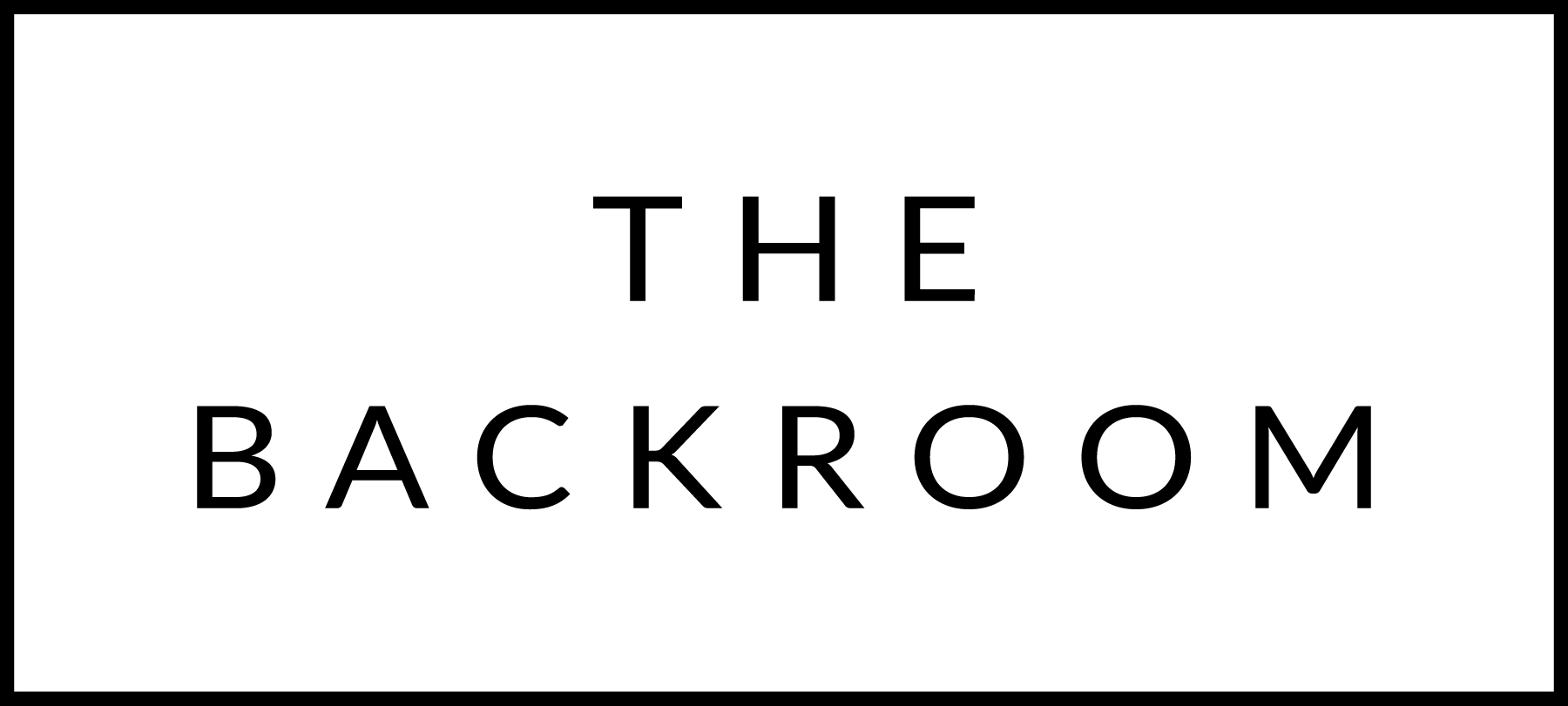 Welcome to The Backroom!!March 14th-16thCOCKTAIL HOUR SNACKSChorizo CroquettesBeausoleil OystersEscargot FIRSTDiver Scallops RisottoHerbs & LemonTHE MAIN EVENTLocal Pork LoinButternut SquashTahini & Date MolassesFOR THE TABLEBlack Garlic & Broccoli GratinDESSERTBrown Sugar Molasses CakeDulce De Leche Buttercream